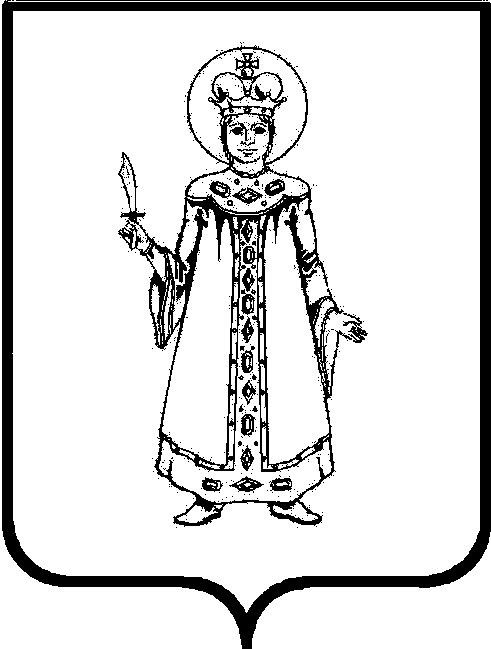 П О С Т А Н О В Л Е Н И ЕАДМИНИСТРАЦИИСЛОБОДСКОГО СЕЛЬСКОГО ПОСЕЛЕНИЯУГЛИЧСКОГО МУНИЦИПАЛЬНОГО РАЙОНАот 23.08.2023  № 216Об утверждении Реестра муниципальных услуг, предоставляемых Администрацией Слободского сельского поселения	В соответствии с Федеральными законами от 06.10.2003 №131-ФЗ «Об общих принципах организации местного самоуправления в Российской Федерации», от 27.07.2010 № 210-ФЗ «Об организации предоставления государственных и муниципальных услуг», Постановлением Правительства Ярославской области от 03.06.2015 № 595-п «О типовом перечне муниципальных услуг, предоставляемых органами местного самоуправления муниципальных образований области», Уставом Слободского сельского поселения, в целях предоставления гражданам и организациям полной информации об условиях и порядке оказания муниципальных услуг (работ), оказываемых (выполняемых) Администрацией Слободского сельского поселенияАДМИНИСТРАЦИЯ ПОСЕЛЕНИЯ ПОСТАНОВЛЯЕТ:Утвердить Реестр муниципальных услуг, предоставляемых Администрацией Слободского сельского поселения в новой редакции (прилагается)2. Признать утратившим силу постановление Администрации Слободского сельского поселения от 03.03.2023 № 69 «Об утверждении Реестра муниципальных услуг, предоставляемых Администрацией Слободского сельского поселения».3. Настоящее постановление опубликовать на сайте Слободского сельского поселения в сети Интернет, обнародовать в «Информационном вестнике Слободского сельского поселения».4. Контроль за исполнением настоящего постановления оставляю за собой.5. Постановление вступает в силу с момента опубликования.Глава Слободского сельского поселения                                 М.А. АракчееваПриложение к постановлению Администрации Слободского сельского поселения от 23.08.2023 №  216Реестр муниципальных услуг, предоставляемых Администрацией Слободского сельского поселения№ п/пНаименование муниципальной услуги (функции)Уполномоченный орган, ответственный за предоставление муниципальной услугиПолучатели муниципальной услугиСведения о принятии административного регламента(реквизиты НПА)Сведения о внесении изменений(вид правового акта, дата и №)Является ли услуга массовой социально значимой услугой1234567Выдача разрешения на производство земляных работАдминистрация Слободского сельского поселенияЮридические и физические лица, индивидуальные предпринимателиПостановление Администрации Слободского сельского поселенияот 10.01.2019 № 2Постановление Администрации Слободского сельского поселения от 17.07.2019 № 172; от 20.09.2021 № 213МСЗУВыдача разрешения на снос или пересадку зеленых насажденийАдминистрация Слободского сельского поселенияЮридические и физические лица, индивидуальные предпринимателиПостановление Администрации Слободского сельского поселенияот 10.01.2019 № 3Постановление Администрации Слободского сельского поселения от 17.07.2019 №155; от 19.11.2019 №276;от 20.09.2021 №230МСЗУВыдача разрешения на использование земель и земельных участков, находящихся в государственной или муниципальной собственности, без предоставления земельных участков и установления сервитутовАдминистрация Слободского сельского поселенияЮридические и физические лицаПостановление Администрации Слободского сельского поселения от 07.07.2016 № 99аПостановление Администрации Слободского сельского поселения от 17.07.2019;от 06.07.2021 №129;от 10.02.2023 №46нетВыдача разрешения на размещение нестационарных торговых объектов на земельных участках, в зданиях, строениях, сооружениях, находящихся в муниципальной собственностиАдминистрация Слободского сельского поселенияЮридические и физические лицаПостановление Администрации Слободского сельского поселения от 27.06.2012 № 43Постановление Администрации Слободского сельского поселенияот 25.11.2013 № 90;от 20.04.2016 № 69;от 25.07.2016 № 114а;от 15.05.2017 № 49;от 17.07.2019 № 165;от 20.09.2021 № 228нетВыдача выписки из похозяйственной книги  Администрация Слободского сельского поселенияЮридические и физические лицаПостановление Администрации Слободского сельского поселения  от 25.01.2017 № 6Постановление Администрации Слободского сельского поселенияот 17.07.2019 №164;от 20.09.2021 №212 нетПредоставление жилых помещений муниципального жилищного фонда на условиях договора коммерческого наймаАдминистрация Слободского сельского поселенияФизические лицаПостановление Администрации Слободского сельского поселенияот 10.04.2019 №72Постановление Администрации Слободского сельского поселения от 17.07.2019 № 167;от 20.09.2021 № 216МСЗУЗаключение договоров социального найма жилого помещенияАдминистрация Слободского сельского поселенияФизические лицаПостановление Администрации Слободского сельского поселенияот 31.10.2018 №131Постановление Администрации Слободского сельского поселения от 19.11.2019 №279МСЗУИсполнение запросов пользователей – физических и юридических лиц по архивным документамАдминистрация Слободского сельского поселенияЮридические и физические лицаПостановление Администрации Слободского сельского поселенияот 19.06.2012 №37Постановление Администрации Слободского сельского поселенияот 06.11.2013 № 61;от 25.07.2016 № 111;от 17.07.2019 № 161;от 20.09.2021 № 215МСЗУПредоставление молодым семьям социальных выплат на приобретение (строительство) жильяАдминистрация Слободского сельского поселенияФизические лицаПостановление Администрации Слободского сельского поселения от 17.07.2019Постановление Администрации Слободского сельского поселения от 20.09.2021 №223МСЗУОрганизация предоставления пенсии за выслугу лет гражданам, замещавшим муниципальные должностиАдминистрация Слободского сельского поселенияФизические лицаПостановление Администрации Слободского сельского поселенияот 27.06.2012 № 40Постановление Администрации Слободского сельского поселения от 06.11.2013 № 63;от 257.2016 № 115;от 17.07.2019 № 157;от 20.09.2021 № 214нетОсуществление передачи (приватизации) жилого помещения в собственность гражданАдминистрация Слободского сельского поселенияФизические лицаПостановление Администрации Слободского сельского поселенияот 04.04.2019 № 65Постановление Администрации Слободского сельского поселенияот 17.07.2019 № 166;от 20.09.2021 №  224МСЗУПередача  в аренду муниципального имущества казныАдминистрация Слободского сельского поселенияЮридические и физические лицаПостановление Администрации Слободского сельского поселенияот 19.06.2012 № 38Постановление Администрации Слободского сельского поселения от 06.11.2013 №  62;от 25.07.2016 № 112;от 17.07.2019 №  160;от 20.09.2021 № 219МСЗУПредоставление жилого помещения в собственность бесплатно, по договору социального найма или единовременной денежной выплаты на приобретение или строительство жилого помещения некоторым категориям гражданАдминистрация Слободского сельского поселенияФизические лицаПостановление Администрации Слободского сельского поселения от 19.11.2019 №277нетПредоставление пользователям автомобильных дорог местного значения информации о состоянии автомобильных дорогАдминистрация Слободского сельского поселенияЮридические и физические лицаПостановление Администрации Слободского сельского поселения 27.06.2012 № 44Постановление Администрации Слободского сельского поселения от 06.11.2013 № 66;от 25.07.2016 № 116;от 17.07.2019 № 156;от 20.09.2021 № 211нетПриём документов, необходимых для согласования перевода жилого помещения в нежилое или нежилого помещения в жилое, а также выдача соответствующих решений о переводе или об отказе в переводеАдминистрация Слободского сельского поселенияФизические лицаПостановление Администрации Слободского сельского поселенияот 30.03.2018 № 33Постановление Администрации Слободского сельского поселения от 17.07.2019 № 169;от 19.11.2019 № 280;от 20.09.2021 № 218от 10.02.2023 № 47МСЗУПрием заявлений, документов, а также постановка граждан на учет в качестве нуждающихся в жилых помещенияхАдминистрация Слободского сельского поселенияФизические лицаПостановление Администрации Слободского сельского поселения от 30.03.2018 № 34Постановление Администрации Слободского сельского поселения оот 23.07.2018 № 88;от 17.07.2019 № 153;от 19.11.2019 № 273;от 20.09.2021 № 221;от 08.02.2023 № 45МСЗУПризнание в установленномпорядке помещения жилым помещением, жилого помещения непригодным для проживания и многоквартирного дома аварийным и подлежащим сносу или реконструкцииАдминистрация Слободского сельского поселенияФизические лицаПостановление Администрации Слободского сельского поселенияот 02.08.2018 № 94Постановление Администрации Слободского сельского поселенияот 17.07.2019 №158;от 20.09.2021 № 225;от 08.02.2023 № 44МСЗУПрисвоение адреса объекту адресации, изменение и аннулирование такого адресаАдминистрация Слободского сельского поселенияЮридические и физические лицаПостановление Администрации Слободского сельского поселенияот 10.03.2023 № 71МСЗУВыдача специального разрешения на движение тяжеловесного и (или) крупногабаритного транспортного средства по маршрутам, проходящим полностью или частично по дорогам местного значения в границах Слободского сельского поселенияАдминистрация Слободского сельского поселенияЮридические и физические лицаПостановление Администрации Слободского сельского поселенияот 10.03.2020 № 32Постановление Администрации Слободского сельского поселения от 20.09.2021 №227нетРегистрация Устава территориального общественного самоуправления, изменений в Устав территориального общественного самоуправленияАдминистрация Слободского сельского поселенияЮридические лицаПостановление Администрации Слободского сельского поселенияот 27.06.2019 №126Постановление Администрации Слободского сельского поселенияот 20.09.2021 № 220нетСогласование переустройства и (или) перепланировки жилых помещенийАдминистрация Слободского сельского поселенияЮридические и физические лицаПостановление Администрации Слободского сельского поселенияот 10.04.2019 № 71Постановление Администрации Слободского сельского поселения от 17.07.2019 № 152МСЗУСогласование проекта информационной надписи обозначения на объекте культурного наследия(памятнике истории и культуры) народовРоссийской Федерации местного(муниципального) значенияАдминистрация Слободского сельского поселенияЮридические и физические лицаПостановление Администрации Слободского сельского поселенияот 06.07.2021 №134нетВыдача разрешений на выполнение авиационных работ, парашютных прыжков, демонстрационных полетов воздушных судов, полетов беспилотных воздушных судов, подъема привязных аэростатов, а также посадки (взлета) на расположенные в границах Слободского сельского поселения  Угличского муниципального района Ярославской области площадки, сведения о которых не опубликованы в документах аэронавигационной информацииАдминистрация Слободского сельского поселенияЮридические и физические лицаПостановление Администрации Слободского сельского поселенияот 22.08.2022 № 358нетПредоставление в собственность, аренду, постоянное (бессрочное) пользование земельного участка, находящегося в муниципальной собственности, без проведения торговАдминистрация Слободского сельского поселенияЮридические и физические лицаПостановление Администрации Слободского сельского поселенияот 02.05.2023 № 115нетПредоставление муниципальной услуги по направлению письменных разъяснений налогоплательщикам по вопросам применения муниципальных нормативных правовых актов о местных налогах и сбора Слободского сельского поселенияАдминистрация Слободского сельского поселенияЮридические и физические лицаПостановление Администрации Слободского сельского поселенияот 23.08.2023 № 215нет